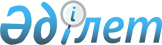 О внесении изменений в решение Мактааральского районного маслихата от 24 декабря 2014 года № 38-218-V "О районном бюджете на 2015-2017 годы"
					
			Утративший силу
			
			
		
					Решение Мактааральского районного маслихата Южно-Казахстанской области от 26 марта 2015 года № 41-242-V. Зарегистрировано Департаментом юстиции Южно-Казахстанской области 30 марта 2015 года № 3090. Утратило силу в связи с истечением срока применения - (письмо аппарата Мактааральского районного маслихата Южно-Казахстанской области от 13 января 2016 года № 7)      Сноска. Утратило силу в связи с истечением срока применения - (письмо аппарата Мактааральского районного маслихата Южно-Казахстанской области от 13.01.2016 № 7).

      В соответствии с пунктом 5 статьи 109 Бюджетного Кодекса Республики Казахстан от 4 декабря 2008 года, подпунктом 1) пункта 1 статьи 6 Закона Республики Казахстан от 23 января 2001 года «О местном государственном управлении и самоуправлении в Республике Казахстан» и решением Южно-Казахстанского областного маслихата от 19 марта 2015 года № 36/291-V «О внесении изменений и дополнений в решение Южно-Казахстанского областного маслихата от 11 декабря 2014 года № 34/258-V «Об областном бюджете на 2015-2017 годы», зарегистрированного в Реестре государственной регистрации нормативных правовых актов за № 3084, Мактааральский районный маслихат РЕШИЛ:



      1. Внести в решение Мактааральского районного маслихата от 24 декабря 2014 года № 38-218-V «О районном бюджете на 2015-2017 годы» (зарегистрировано в Реестре государственной регистрации нормативных правовых актов за № 2944, опубликовано 16 января 2015 года в газете «Мақтаарал») следующие изменения:



      пункт 1 изложить в следующей редакции:

      «1. Утвердить районный бюджет Мактааральского района на 2015-2017 годы согласно приложениям 1, 2 и 3 соответственно, в том числе на 2015 год в следующих объемах:

      1) доходы – 26059016 тысяч тенге, в том числе по:

      налоговым поступлениям – 2108008 тысяч тенге;

      неналоговым поступлениям – 12001 тысяч тенге;

      поступления от продажи основного капитала – 10000 тысяч тенге;

      поступлениям трансфертов – 23929007 тысяч тенге;

      2) затраты – 26141602 тысяч тенге;

      3) чистое бюджетное кредитование – 303094 тысяч тенге, в том числе:

      бюджетные кредиты – 353787 тысяч тенге;

      погашение бюджетных кредитов – 50693 тысяч тенге;

      4) сальдо по операциям с финансовыми активами – 0, в том числе:

      приобретение финансовых активов – 0;

      поступление от продажи финансовых активов государства – 0;

      5) дефицит бюджета – -385680 тысяч тенге;

      6) финансирование дефицита бюджета – 385680 тысяч тенге, в том числе:

      поступление займов – 353787 тысяч тенге;

      погашение займов – 50042 тысяч тенге;

      используемые остатки бюджетных средств – 81935 тысяч тенге.».



      Приложения 1, 2 и 3 к указанному решению изложить в новой редакции согласно приложениям 1, 2 и 3 к настоящему решению.



      2. Настоящее решение вводится в действие с 1 января 2015 года.

      

      Председатель сессии

      районного маслихата:                       Е. Ералиев

      

      Секретарь районного маслихата:             О. Дандибаев      

      Приложение 1 к решению

      Мактааральского районного

      маслихата от 26 марта

      2015 года № 41-242-V       Приложение 1 к решению

      Мактааральского районного

      маслихата от 24 декабря

      2014 года № 38-218-V Районный бюджет на 2015 год

      Приложение 2 к решению

      Мактааральского районного

      маслихата от 26 марта

      2015 года № 41-242-V       Приложение 2 к решению

      Мактааральского районного

      маслихата от 24 декабря

      2014 года № 38-218-V Районный бюджет на 2016 год

      Приложение 3 к решению

      Мактааральского районного

      маслихата от 26 марта

      2015 года № 41-242-V       Приложение 3 к решению

      Мактааральского районного

      маслихата от 24 декабря

      2014 года № 38-218-V Районный бюджет на 2017 год
					© 2012. РГП на ПХВ «Институт законодательства и правовой информации Республики Казахстан» Министерства юстиции Республики Казахстан
				КатегорияКатегорияКатегорияКатегорияНаименованиеСумма, тысяч тенгеКлассКлассКлассСумма, тысяч тенгеПодклассПодклассСумма, тысяч тенге1111231. Доходы26 059 0161Налоговые поступления2 108 00801Подоходный налог1 121 5632Индивидуальный подоходный налог1 121 56303Социальный налог524 6321Социальный налог524 63204Hалоги на собственность374 6121Hалоги на имущество163 4073Земельный налог43 6904Hалог на транспортные средства149 9005Единый земельный налог17 61505Внутренние налоги на товары, работы и услуги55 3802Акцизы14 7933Поступления за использование природных и других ресурсов7 3374Сборы за ведение предпринимательской и профессиональной деятельности32 1805Налог на игорный бизнес1 07007Прочие налоги01Прочие налоги008Обязательные платежи, взимаемые за совершение юридически значимых действий и (или) выдачу документов уполномоченными на то государственными органами или должностными лицами31 8211Государственная пошлина31 8212Неналоговые поступления12 00101Доходы от государственной собственности3 9141Поступления части чистого дохода государственных предприятий05Доходы от аренды имущества, находящегося в государственной собственности3 9149Прочие доходы от государственной собственности004Штрафы, пени, санкции, взыскания, налагаемые государственными учреждениями, финансируемыми из государственного бюджета, а также содержащимися и финансируемыми из бюджета (сметы расходов) Национального Банка Республики Казахстан 01Штрафы, пени, санкции, взыскания, налагаемые государственными учреждениями, финансируемыми из государственного бюджета, а также содержащимися и финансируемыми из бюджета (сметы расходов) Национального Банка Республики Казахстан, за исключением поступлений от организаций нефтяного сектора 006Прочие неналоговые поступления8 0871Прочие неналоговые поступления8 0873Поступления от продажи основного капитала10 00001Продажа государственного имущества, закрепленного за государственными учреждениями01Продажа государственного имущества, закрепленного за государственными учреждениями003Продажа земли и нематериальных активов10 0001Продажа земли10 0004Поступления трансфертов 23 929 00702Трансферты из вышестоящих органов государственного управления23 929 0072Трансферты из областного бюджета23 929 007Функциональная группаФункциональная группаФункциональная группаФункциональная группаФункциональная группаСумма, тысяч тенгеФункциональная подгруппа НаименованиеФункциональная подгруппа НаименованиеФункциональная подгруппа НаименованиеФункциональная подгруппа НаименованиеСумма, тысяч тенгеАдминистратор бюджетных программАдминистратор бюджетных программАдминистратор бюджетных программСумма, тысяч тенгеПрограммаПрограммаСумма, тысяч тенге1111232. Затраты26 141 60201Государственные услуги общего характера630 1111Представительные, исполнительные и другие органы, выполняющие общие функции государственного управления593 731112Аппарат маслихата района (города областного значения)15 407001Услуги по обеспечению деятельности маслихата района (города областного значения)15 407002Создание информационных систем0003Капитальные расходы государственного органа 0122Аппарат акима района (города областного значения)128 589001Услуги по обеспечению деятельности акима района (города областного значения)121 589003Капитальные расходы государственного органа 7 000123Аппарат акима района в городе, города районного значения, поселка, села, сельского округа449 735001Услуги по обеспечению деятельности акима района в городе, города районного значения, поселка, села, сельского округа449 735022Капитальные расходы государственного органа02Финансовая деятельность1 500459Отдел экономики и финансов района (города областного значения)1 500003Проведение оценки имущества в целях налогообложения1 5009Прочие государственные услуги общего характера34 880459Отдел экономики и финансов района (города областного значения)34 880001Услуги по реализации государственной политики в области формирования и развития экономической политики, государственного планирования, исполнения бюджета и управления коммунальной собственностью района (города областного значения)34 880015Капитальные расходы государственного органа 0467Отдел строительства района (города областного значения)0040Развитие объектов государственных органов002Оборона19 5401Военные нужды19 540122Аппарат акима района (города областного значения)19 540005Мероприятия в рамках исполнения всеобщей воинской обязанности19 5402Организация работы по чрезвычайным ситуациям0122Аппарат акима района (города областного значения)0006Предупреждение и ликвидация чрезвычайных ситуаций масштаба района (города областного значения)004Образование18 913 2351Дошкольное воспитание и обучение3 810 418123Аппарат акима района в городе, города районного значения, поселка, села, сельского округа3 476 595041Реализация государственного образовательного заказа в дошкольных организациях образования3 476 595464Отдел образования района (города областного значения)333 823009Обеспечение деятельности организаций дошкольного воспитания и обучения38 410040Реализация государственного образовательного заказа в дошкольных организациях образования295 4132Начальное, основное среднее и общее среднее образование12 465 644123Аппарат акима района в городе, города районного значения, поселка, села, сельского округа18 715005Организация бесплатного подвоза учащихся до школы и обратно в сельской местности18 715464Отдел образования района (города областного значения)12 446 929003Общеобразовательное обучение12 339 487006Дополнительное образование для детей107 4424Техническое и профессиональное, послесреднее образование38 311464Отдел образования района (города областного значения)38 311018Организация профессионального обучения38 3119Прочие услуги в области образования2 598 862464Отдел образования района (города областного значения)552 156001Услуги по реализации государственной политики на местном уровне в области образования 45 039005Приобретение и доставка учебников, учебно-методических комплексов для государственных учреждений образования района (города областного значения)121 959012Капитальные расходы государственного органа 0015Ежемесячная выплата денежных средств опекунам (попечителям) на содержание ребенка-сироты (детей-сирот), и ребенка (детей), оставшегося без попечения родителей46 041022Выплата единовременных денежных средств казахстанским гражданам, усыновившим (удочерившим) ребенка (детей)-сироту ребенка (детей), оставшегося без попечения родителей5 946029Обследование психического здоровья детей и подростков и оказание психолого-медико-педагогической консультативной помощи населению35 343067Капитальные расходы подведомственных государственных учреждений и организаций297 828467Отдел строительства района (города областного значения)2 046 706037Строительство и реконструкция объектов образования2 046 70606Социальная помощь и социальное обеспечение1 311 0151Социальное обеспечение8 829464Отдел образования района (города областного значения)8 829030Содержание ребенка (детей), переданного патронатным воспитателям8 8292Социальная помощь1 240 450451Отдел занятости и социальных программ района (города областного значения)1 240 450002Программа занятости16 376004Оказание социальной помощи на приобретение топлива специалистам здравоохранения, образования, социального обеспечения, культуры, спорта и ветеринарии в сельской местности в соответствии с законодательством Республики Казахстан27 000005Государственная адресная социальная помощь14 773006Оказание жилищной помощи 21 460007Социальная помощь отдельным категориям нуждающихся граждан по решениям местных представительных органов20 345010Материальное обеспечение детей-инвалидов, воспитывающихся и обучающихся на дому3 000014Оказание социальной помощи нуждающимся гражданам на дому116 376016Государственные пособия на детей до 18 лет839 833017Обеспечение нуждающихся инвалидов обязательными гигиеническими средствами и предоставление услуг специалистами жестового языка, индивидуальными помощниками в соответствии с индивидуальной программой реабилитации инвалида74 852023Обеспечение деятельности центров занятости населения0052Проведение мероприятий, посвященных семидесятилетию Победы в Великой Отечественной войне106 4359Прочие услуги в области социальной помощи и социального обеспечения61 736451Отдел занятости и социальных программ района (города областного значения)61 736001Услуги по реализации государственной политики на местном уровне в области обеспечения занятости и реализации социальных программ для населения56 346011Оплата услуг по зачислению, выплате и доставке пособий и других социальных выплат5 390021Капитальные расходы государственного органа 007Жилищно-коммунальное хозяйство1 652 3281Жилищное хозяйство216 545455Отдел культуры и развития языков района (города областного значения)0024Ремонт объектов в рамках развития городов и сельских населенных пунктов по Дорожной карте занятости 20200464Отдел образования района (города областного значения)0026Ремонт объектов в рамках развития городов и сельских населенных пунктов по Дорожной карте занятости 20200467Отдел строительства района (города областного значения)168 845003Проектирование, строительство и (или) приобретение жилья коммунального жилищного фонда 136 528004Проектирование, развитие, обустройство и (или) приобретение инженерно-коммуникационной инфраструктуры32 317485Отдел пассажирского транспорта и автомобильных дорог района (города областного значения)7 416004Ремонт и благоустройство объектов в рамках развития городов и сельских населенных пунктов по Дорожной карте занятости 20207 416497Отдел жилищно-коммунального хозяйства района (города областного значения)40 284001Услуги по реализации государственной политики на местном уровне в области жилищно-коммунального хозяйства30 911003Капитальные расходы государственного органа 0005Организация сохранения государственного жилищного фонда5 984031Изготовление технических паспортов на объекты кондоминиумов0033Проектирование, развитие, обустройство и (или) приобретение инженерно-коммуникационной инфраструктуры 0049Проведение энергетического аудита многоквартирных жилых домов 389107Проведение мероприятий за счет резерва местного исполнительного органа на неотложные затраты 3 0002Коммунальное хозяйство895 392467Отдел строительства района (города областного значения)0006Развитие системы водоснабжения и водоотведения 0497Отдел жилищно-коммунального хозяйства района (города областного значения)895 392016Функционирование системы водоснабжения и водоотведения105 285028Развитие коммунального хозяйства17 500029Развитие системы водоснабжения и водоотведения 150058Развитие системы водоснабжения и водоотведения в сельских населенных пунктах772 4573Благоустройство населенных пунктов540 391467Отдел строительства района (города областного значения)0007Развитие благоустройства городов и населенных пунктов0497Отдел жилищно-коммунального хозяйства района (города областного значения)540 391018Развитие благоустройства городов и населенных пунктов10 000025Освещение улиц в населенных пунктах37 000030Обеспечение санитарии населенных пунктов42 720034Содержание мест захоронений и захоронение безродных600035Благоустройство и озеленение населенных пунктов450 07108Культура, спорт, туризм и информационное пространство681 5801Деятельность в области культуры138 142455Отдел культуры и развития языков района (города областного значения)138 142003Поддержка культурно-досуговой работы138 142467Отдел строительства района (города областного значения)0011Развитие объектов культуры02Спорт389 075465Отдел физической культуры и спорта района (города областного значения)291 801001Услуги по реализации государственной политики на местном уровне в сфере физической культуры и спорта9 231004Капитальные расходы государственного органа 0005Развитие массового спорта и национальных видов спорта 267 900006Проведение спортивных соревнований на районном (города областного значения) уровне2 900007Подготовка и участие членов сборных команд района (города областного значения) по различным видам спорта на областных спортивных соревнованиях8 000032Капитальные расходы подведомственных государственных учреждений и организаций3 770467Отдел строительства района (города областного значения)97 274008Развитие объектов спорта97 2743Информационное пространство106 520455Отдел культуры и развития языков района (города областного значения)96 020006Функционирование районных (городских) библиотек84 559007Развитие государственного языка и других языков народа Казахстана11 461456Отдел внутренней политики района (города областного значения)10 500002Услуги по проведению государственной информационной политики10 5009Прочие услуги по организации культуры, спорта, туризма и информационного пространства47 843455Отдел культуры и развития языков района (города областного значения)11 665001Услуги по реализации государственной политики на местном уровне в области развития языков и культуры11 665010Капитальные расходы государственного органа 0032Капитальные расходы подведомственных государственных учреждений и организаций0456Отдел внутренней политики района (города областного значения)36 178001Услуги по реализации государственной политики на местном уровне в области информации, укрепления государственности и формирования социального оптимизма граждан21 265003Реализация мероприятий в сфере молодежной политики14 913006Капитальные расходы государственного органа 009Топливно-энергетический комплекс и недропользование1 847 9859Прочие услуги в области топливно-энергетического комплекса и недропользования1 847 985497Отдел жилищно-коммунального хозяйства района (города областного значения)1 847 985009Развитие теплоэнергетической системы0038Развитие газотранспортной системы 1 847 98510Сельское, водное, лесное, рыбное хозяйство, особо охраняемые природные территории, охрана окружающей среды и животного мира, земельные отношения290 7621Сельское хозяйство170 895459Отдел экономики и финансов района (города областного значения)67 550099Реализация мер по оказанию социальной поддержки специалистов67 550467Отдел строительства района (города областного значения)0010Развитие объектов сельского хозяйства0473Отдел ветеринарии района (города областного значения)71 078001Услуги по реализации государственной политики на местном уровне в сфере ветеринарии17 769003Капитальные расходы государственного органа 0006Организация санитарного убоя больных животных0007Организация отлова и уничтожения бродячих собак и кошек6 000008Возмещение владельцам стоимости изымаемых и уничтожаемых больных животных, продуктов и сырья животного происхождения27 205009Проведение ветеринарных мероприятий по энзоотическим болезням животных17 104010Проведение мероприятий по идентификации сельскохозяйственных животных3 000477Отдел сельского хозяйства и земельных отношений района (города областного значения) 32 267001Услуги по реализации государственной политики на местном уровне в сфере сельского хозяйства и земельных отношений32 267003Капитальные расходы государственного органа 06Земельные отношения5 000477Отдел сельского хозяйства и земельных отношений района (города областного значения) 5 000009Земельно-хозяйственное устройство населенных пунктов5 0009Прочие услуги в области сельского, водного, лесного, рыбного хозяйства, охраны окружающей среды и земельных отношений114 867473Отдел ветеринарии района (города областного значения)114 867011Проведение противоэпизоотических мероприятий114 86711Промышленность, архитектурная, градостроительная и строительная деятельность31 3152Архитектурная, градостроительная и строительная деятельность31 315467Отдел строительства района (города областного значения)11 668001Услуги по реализации государственной политики на местном уровне в области строительства11 668017Капитальные расходы государственного органа 0468Отдел архитектуры и градостроительства района (города областного значения)19 647001Услуги по реализации государственной политики в области архитектуры и градостроительства на местном уровне 9 647003Разработка схем градостроительного развития территории района и генеральных планов населенных пунктов10 000004Капитальные расходы государственного органа 012Транспорт и коммуникации432 3911Автомобильный транспорт422 976485Отдел пассажирского транспорта и автомобильных дорог района (города областного значения)422 976022Развитие транспортной инфраструктуры0023Обеспечение функционирования автомобильных дорог422 9769Прочие услуги в сфере транспорта и коммуникаций9 415485Отдел пассажирского транспорта и автомобильных дорог района (города областного значения)9 415001Услуги по реализации государственной политики на местном уровне в области пассажирского транспорта и автомобильных дорог 9 415003Капитальные расходы государственного органа 013Прочие291 0723Поддержка предпринимательской деятельности и защита конкуренции14 773469Отдел предпринимательства района (города областного значения)14 773001Услуги по реализации государственной политики на местном уровне в области развития предпринимательства и промышленности 14 773004Капитальные расходы государственного органа09Прочие276 299459Отдел экономики и финансов района (города областного значения)10 000012Резерв местного исполнительного органа района (города областного значения) 10 000464Отдел образования района (города областного значения)0041Реализация мер по содействию экономическому развитию регионов в рамках Программы «Развитие регионов» 0497Отдел жилищно-коммунального хозяйства района (города областного значения)266 299043Реализация мер по содействию экономическому развитию регионов в рамках Программы «Развитие регионов» 266 299060Увеличение уставных капиталов специализированных уполномоченных организаций014Обслуживание долга661Обслуживание долга66459Отдел экономики и финансов района (города областного значения)66021Обслуживание долга местных исполнительных органов по выплате вознаграждений и иных платежей по займам из областного бюджета6615Трансферты40 2021Трансферты40 202459Отдел экономики и финансов района (города областного значения)40 202006Возврат неиспользованных (недоиспользованных) целевых трансфертов22 908016Возврат использованных не по целевому назначению целевых трансфертов3 000024Целевые текущие трансферты в вышестоящие бюджеты в связи с передачей функций государственных органов из нижестоящего уровня государственного управления в вышестоящий0049Возврат трансфертов общего характера в случаях, предусмотренных бюджетным законодательством 14 2943. Чистое бюджетное кредитование303 094Функциональная группаФункциональная группаФункциональная группаФункциональная группаФункциональная группаСумма, тысяч тенгеФункциональная подгруппа НаименованиеФункциональная подгруппа НаименованиеФункциональная подгруппа НаименованиеФункциональная подгруппа НаименованиеСумма, тысяч тенгеАдминистратор бюджетных программАдминистратор бюджетных программАдминистратор бюджетных программСумма, тысяч тенгеПрограммаПрограммаСумма, тысяч тенге111123Бюджетные кредиты353 78710Сельское, водное, лесное, рыбное хозяйство, особо охраняемые природные территории, охрана окружающей среды и животного мира, земельные отношения353 78701Сельское хозяйство353 787459Отдел экономики и финансов района (города областного значения)353 787018Бюджетные кредиты для реализации мер социальной поддержки специалистов353 787КатегорияКатегорияКатегорияКатегорияНаименованиеСумма, тысяч тенгеКлассКлассКлассСумма, тысяч тенгеПодклассПодклассСумма, тысяч тенге111123Погашение бюджетных кредитов50 6935Погашение бюджетных кредитов50 69301Погашение бюджетных кредитов50 6931Погашение бюджетных кредитов, выданных из государственного бюджета50 6934. Сальдо по операциям с финансовыми активами0Функциональная группаФункциональная группаФункциональная группаФункциональная группаФункциональная группаСумма, тысяч тенгеФункциональная подгруппа НаименованиеФункциональная подгруппа НаименованиеФункциональная подгруппа НаименованиеФункциональная подгруппа НаименованиеСумма, тысяч тенгеАдминистратор бюджетных программАдминистратор бюджетных программАдминистратор бюджетных программСумма, тысяч тенгеПрограммаПрограммаСумма, тысяч тенге111123Приобретение финансовых активов013Прочие09Прочие0497Отдел жилищно-коммунального хозяйства района (города областного значения)0060Увеличение уставных капиталов специализированных уполномоченных организаций0Поступления от продажи финансовых активов государства05. Дефицит (профицит) бюджета-385 6806. Финансирование дефицита (использования профицита) бюджета385 680КатегорияКатегорияКатегорияКатегорияНаименованиеСумма, тысяч тенгеКлассКлассСумма, тысяч тенгеПодклассПодклассСумма, тысяч тенге111123Поступление займов353 7877Поступления займов353 7871Внутренние государственные займы353 7872Договоры займа353 787Функциональная группаФункциональная группаФункциональная группаФункциональная группаФункциональная группаСумма, тысяч тенгеФункциональная подгруппа НаименованиеФункциональная подгруппа НаименованиеФункциональная подгруппа НаименованиеФункциональная подгруппа НаименованиеСумма, тысяч тенгеАдминистратор бюджетных программАдминистратор бюджетных программАдминистратор бюджетных программСумма, тысяч тенгеПрограммаПрограммаСумма, тысяч тенге123Погашение займов50 04216Погашение займов50 0421Погашение займов50 042459Отдел экономики и финансов района (города областного значения)50 042005Погашение долга местного исполнительного органа перед вышестоящим бюджетом50 042КатегорияКатегорияКатегорияКатегорияНаименованиеСумма, тысяч тенгеКлассКлассСумма, тысяч тенгеПодклассПодклассСумма, тысяч тенге111123Используемые остатки бюджетных средств81 9358Используемые остатки бюджетных средств81 93501Остатки бюджетных средств81 9351Свободные остатки бюджетных средств81 935КатегорияКатегорияКатегорияКатегорияНаименованиеСумма, тысяч тенгеКлассКлассКлассСумма, тысяч тенгеПодклассПодклассСумма, тысяч тенге1111231. Доходы22 484 8201Налоговые поступления1 684 23901Подоходный налог653 5382Индивидуальный подоходный налог653 53803Социальный налог550 8031Социальный налог550 80304Hалоги на собственность387 1531Hалоги на имущество174 8463Земельный налог43 6904Hалог на транспортные средства151 0025Единый земельный налог17 61505Внутренние налоги на товары, работы и услуги58 6972Акцизы15 8283Поступления за использование природных и других ресурсов7 3374Сборы за ведение предпринимательской и профессиональной деятельности34 3875Налог на игорный бизнес1 14507Прочие налоги01Прочие налоги008Обязательные платежи, взимаемые за совершение юридически значимых действий и (или) выдачу документов уполномоченными на то государственными органами или должностными лицами34 0481Государственная пошлина34 0482Неналоговые поступления12 54101Доходы от государственной собственности4 1821Поступления части чистого дохода государственных предприятий05Доходы от аренды имущества, находящегося в государственной собственности4 1829Прочие доходы от государственной собственности004Штрафы, пени, санкции, взыскания, налагаемые государственными учреждениями, финансируемыми из государственного бюджета, а также содержащимися и финансируемыми из бюджета (сметы расходов) Национального Банка Республики Казахстан 01Штрафы, пени, санкции, взыскания, налагаемые государственными учреждениями, финансируемыми из государственного бюджета, а также содержащимися и финансируемыми из бюджета (сметы расходов) Национального Банка Республики Казахстан, за исключением поступлений от организаций нефтяного сектора 006Прочие неналоговые поступления8 3591Прочие неналоговые поступления8 3593Поступления от продажи основного капитала10 00001Продажа государственного имущества, закрепленного за государственными учреждениями01Продажа государственного имущества, закрепленного за государственными учреждениями003Продажа земли и нематериальных активов10 0001Продажа земли10 0004Поступления трансфертов 20 778 04002Трансферты из вышестоящих органов государственного управления20 778 0402Трансферты из областного бюджета20 778 040Функциональная группаФункциональная группаФункциональная группаФункциональная группаФункциональная группаСумма, тысяч тенгеФункциональная подгруппа НаименованиеФункциональная подгруппа НаименованиеФункциональная подгруппа НаименованиеФункциональная подгруппа НаименованиеСумма, тысяч тенгеАдминистратор бюджетных программАдминистратор бюджетных программАдминистратор бюджетных программСумма, тысяч тенгеПрограммаПрограммаСумма, тысяч тенге1111232. Затраты22 484 82001Государственные услуги общего характера633 3391Представительные, исполнительные и другие органы, выполняющие общие функции государственного управления597 027112Аппарат маслихата района (города областного значения)15 064001Услуги по обеспечению деятельности маслихата района (города областного значения)15 064002Создание информационных систем0003Капитальные расходы государственного органа 0122Аппарат акима района (города областного значения)120 842001Услуги по обеспечению деятельности акима района (города областного значения)120 842003Капитальные расходы государственного органа 0123Аппарат акима района в городе, города районного значения, поселка, села, сельского округа461 121001Услуги по обеспечению деятельности акима района в городе, города районного значения, поселка, села, сельского округа461 121022Капитальные расходы государственного органа02Финансовая деятельность1 500459Отдел экономики и финансов района (города областного значения)1 500003Проведение оценки имущества в целях налогообложения1 5009Прочие государственные услуги общего характера34 812459Отдел экономики и финансов района (города областного значения)34 812001Услуги по реализации государственной политики в области формирования и развития экономической политики, государственного планирования, исполнения бюджета и управления коммунальной собственностью района (города областного значения)34 812015Капитальные расходы государственного органа 0467Отдел строительства района (города областного значения)0040Развитие объектов государственных органов002Оборона18 6841Военные нужды18 684122Аппарат акима района (города областного значения)18 684005Мероприятия в рамках исполнения всеобщей воинской обязанности18 6842Организация работы по чрезвычайным ситуациям0122Аппарат акима района (города областного значения)0006Предупреждение и ликвидация чрезвычайных ситуаций масштаба района (города областного значения)004Образование15 794 9261Дошкольное воспитание и обучение756 586123Аппарат акима района в городе, города районного значения, поселка, села, сельского округа719 309041Реализация государственного образовательного заказа в дошкольных организациях образования719 309464Отдел образования района (города областного значения)37 277009Обеспечение деятельности организаций дошкольного воспитания и обучения37 277040Реализация государственного образовательного заказа в дошкольных организациях образования02Начальное, основное среднее и общее среднее образование11 429 778123Аппарат акима района в городе, города районного значения, поселка, села, сельского округа19 957005Организация бесплатного подвоза учащихся до школы и обратно в сельской местности19 957464Отдел образования района (города областного значения)11 409 821003Общеобразовательное обучение11 348 827006Дополнительное образование для детей60 9944Техническое и профессиональное, послесреднее образование35 526464Отдел образования района (города областного значения)35 526018Организация профессионального обучения35 5269Прочие услуги в области образования3 573 036464Отдел образования района (города областного значения)501 768001Услуги по реализации государственной политики на местном уровне в области образования 23 335005Приобретение и доставка учебников, учебно-методических комплексов для государственных учреждений образования района (города областного значения)131 106012Капитальные расходы государственного органа 0015Ежемесячная выплата денежных средств опекунам (попечителям) на содержание ребенка-сироты (детей-сирот), и ребенка (детей), оставшегося без попечения родителей52 053067Капитальные расходы подведомственных государственных учреждений и организаций295 274467Отдел строительства района (города областного значения)3 071 268037Строительство и реконструкция объектов образования3 071 26806Социальная помощь и социальное обеспечение1 172 8712Социальная помощь1 117 076451Отдел занятости и социальных программ района (города областного значения)1 117 076002Программа занятости17 850004Оказание социальной помощи на приобретение топлива специалистам здравоохранения, образования, социального обеспечения, культуры, спорта и ветеринарии в сельской местности в соответствии с законодательством Республики Казахстан27 000005Государственная адресная социальная помощь12 517006Оказание жилищной помощи 23 391007Социальная помощь отдельным категориям нуждающихся граждан по решениям местных представительных органов21 041010Материальное обеспечение детей-инвалидов, воспитывающихся и обучающихся на дому3 270014Оказание социальной помощи нуждающимся гражданам на дому106 679016Государственные пособия на детей до 18 лет854 596017Обеспечение нуждающихся инвалидов обязательными гигиеническими средствами и предоставление услуг специалистами жестового языка, индивидуальными помощниками в соответствии с индивидуальной программой реабилитации инвалида50 732023Обеспечение деятельности центров занятости населения09Прочие услуги в области социальной помощи и социального обеспечения55 795451Отдел занятости и социальных программ района (города областного значения)55 795001Услуги по реализации государственной политики на местном уровне в области обеспечения занятости и реализации социальных программ для населения50 028011Оплата услуг по зачислению, выплате и доставке пособий и других социальных выплат5 767021Капитальные расходы государственного органа 007Жилищно-коммунальное хозяйство986 2291Жилищное хозяйство40 991455Отдел культуры и развития языков района (города областного значения)0024Ремонт объектов в рамках развития городов и сельских населенных пунктов по Дорожной карте занятости 20200464Отдел образования района (города областного значения)0026Ремонт объектов в рамках развития городов и сельских населенных пунктов по Дорожной карте занятости 20200467Отдел строительства района (города областного значения)0003Проектирование, строительство и (или) приобретение жилья коммунального жилищного фонда 0497Отдел жилищно-коммунального хозяйства района (города областного значения)40 991001Услуги по реализации государственной политики на местном уровне в области жилищно-коммунального хозяйства31 007003Капитальные расходы государственного органа 0005Организация сохранения государственного жилищного фонда5 984031Изготовление технических паспортов на объекты кондоминиумов3 000033Проектирование, развитие, обустройство и (или) приобретение инженерно-коммуникационной инфраструктуры 0049Проведение энергетического аудита многоквартирных жилых домов 1 000107Проведение мероприятий за счет резерва местного исполнительного органа на неотложные затраты 02Коммунальное хозяйство761 741467Отдел строительства района (города областного значения)0006Развитие системы водоснабжения и водоотведения 0497Отдел жилищно-коммунального хозяйства района (города областного значения)761 741016Функционирование системы водоснабжения и водоотведения31 142028Развитие коммунального хозяйства277 563029Развитие системы водоснабжения и водоотведения 0058Развитие системы водоснабжения и водоотведения в сельских населенных пунктах453 0363Благоустройство населенных пунктов183 497467Отдел строительства района (города областного значения)0007Развитие благоустройства городов и населенных пунктов0497Отдел жилищно-коммунального хозяйства района (города областного значения)183 497018Развитие благоустройства городов и населенных пунктов0025Освещение улиц в населенных пунктах43 000030Обеспечение санитарии населенных пунктов41 357034Содержание мест захоронений и захоронение безродных645035Благоустройство и озеленение населенных пунктов98 49508Культура, спорт, туризм и информационное пространство825 9831Деятельность в области культуры130 654455Отдел культуры и развития языков района (города областного значения)130 654003Поддержка культурно-досуговой работы130 654467Отдел строительства района (города областного значения)0011Развитие объектов культуры02Спорт552 161465Отдел физической культуры и спорта района (города областного значения)280 329001Услуги по реализации государственной политики на местном уровне в сфере физической культуры и спорта8 727004Капитальные расходы государственного органа 0005Развитие массового спорта и национальных видов спорта 260 602006Проведение спортивных соревнований на районном (города областного значения) уровне3 000007Подготовка и участие членов сборных команд района (города областного значения) по различным видам спорта на областных спортивных соревнованиях8 000032Капитальные расходы подведомственных государственных учреждений и организаций0467Отдел строительства района (города областного значения)271 832008Развитие объектов спорта271 8323Информационное пространство97 238455Отдел культуры и развития языков района (города областного значения)90 538006Функционирование районных (городских) библиотек79 410007Развитие государственного языка и других языков народа Казахстана11 128456Отдел внутренней политики района (города областного значения)6 700002Услуги по проведению государственной информационной политики6 7009Прочие услуги по организации культуры, спорта, туризма и информационного пространства45 930455Отдел культуры и развития языков района (города областного значения)9 156001Услуги по реализации государственной политики на местном уровне в области развития языков и культуры9 156010Капитальные расходы государственного органа 0032Капитальные расходы подведомственных государственных учреждений и организаций0456Отдел внутренней политики района (города областного значения)36 774001Услуги по реализации государственной политики на местном уровне в области информации, укрепления государственности и формирования социального оптимизма граждан21 974003Реализация мероприятий в сфере молодежной политики14 800006Капитальные расходы государственного органа 009Топливно-энергетический комплекс и недропользование2 284 4109Прочие услуги в области топливно-энергетического комплекса и недропользования2 284 410497Отдел жилищно-коммунального хозяйства района (города областного значения)2 284 410009Развитие теплоэнергетической системы0038Развитие газотранспортной системы 2 284 41010Сельское, водное, лесное, рыбное хозяйство, особо охраняемые природные территории, охрана окружающей среды и животного мира, земельные отношения145 6361Сельское хозяйство140 636459Отдел экономики и финансов района (города областного значения)72 644099Реализация мер по оказанию социальной поддержки специалистов72 644467Отдел строительства района (города областного значения)0010Развитие объектов сельского хозяйства0473Отдел ветеринарии района (города областного значения)35 522001Услуги по реализации государственной политики на местном уровне в сфере ветеринарии8 408003Капитальные расходы государственного органа 0006Организация санитарного убоя больных животных0007Организация отлова и уничтожения бродячих собак и кошек4 000008Возмещение владельцам стоимости изымаемых и уничтожаемых больных животных, продуктов и сырья животного происхождения7 000009Проведение ветеринарных мероприятий по энзоотическим болезням животных15 514010Проведение мероприятий по идентификации сельскохозяйственных животных600477Отдел сельского хозяйства и земельных отношений района (города областного значения) 32 470001Услуги по реализации государственной политики на местном уровне в сфере сельского хозяйства и земельных отношений32 470003Капитальные расходы государственного органа 06Земельные отношения5 000477Отдел сельского хозяйства и земельных отношений района (города областного значения) 5 000009Земельно-хозяйственное устройство населенных пунктов5 0009Прочие услуги в области сельского, водного, лесного, рыбного хозяйства, охраны окружающей среды и земельных отношений0473Отдел ветеринарии района (города областного значения)0011Проведение противоэпизоотических мероприятий011Промышленность, архитектурная, градостроительная и строительная деятельность30 7772Архитектурная, градостроительная и строительная деятельность30 777467Отдел строительства района (города областного значения)11 503001Услуги по реализации государственной политики на местном уровне в области строительства11 503017Капитальные расходы государственного органа 0468Отдел архитектуры и градостроительства района (города областного значения)19 274001Услуги по реализации государственной политики в области архитектуры и градостроительства на местном уровне 9 274003Разработка схем градостроительного развития территории района и генеральных планов населенных пунктов10 000004Капитальные расходы государственного органа 012Транспорт и коммуникации304 0681Автомобильный транспорт295 274485Отдел пассажирского транспорта и автомобильных дорог района (города областного значения)295 274022Развитие транспортной инфраструктуры0023Обеспечение функционирования автомобильных дорог295 2749Прочие услуги в сфере транспорта и коммуникаций8 794485Отдел пассажирского транспорта и автомобильных дорог района (города областного значения)8 794001Услуги по реализации государственной политики на местном уровне в области пассажирского транспорта и автомобильных дорог 8 794003Капитальные расходы государственного органа 013Прочие287 8313Поддержка предпринимательской деятельности и защита конкуренции11 532469Отдел предпринимательства района (города областного значения)11 532001Услуги по реализации государственной политики на местном уровне в области развития предпринимательства и промышленности 11 532004Капитальные расходы государственного органа09Прочие276 299459Отдел экономики и финансов района (города областного значения)10 000012Резерв местного исполнительного органа района (города областного значения) 10 000464Отдел образования района (города областного значения)0041Реализация мер по содействию экономическому развитию регионов в рамках Программы «Развитие регионов» 0497Отдел жилищно-коммунального хозяйства района (города областного значения)266 299043Реализация мер по содействию экономическому развитию регионов в рамках Программы «Развитие регионов» 266 299060Увеличение уставных капиталов специализированных уполномоченных организаций014Обслуживание долга661Обслуживание долга66459Отдел экономики и финансов района (города областного значения)66021Обслуживание долга местных исполнительных органов по выплате вознаграждений и иных платежей по займам из областного бюджета6615Трансферты01Трансферты0459Отдел экономики и финансов района (города областного значения)0006Возврат неиспользованных (недоиспользованных) целевых трансфертов0024Целевые текущие трансферты в вышестоящие бюджеты в связи с передачей функций государственных органов из нижестоящего уровня государственного управления в вышестоящий03. Чистое бюджетное кредитование0Функциональная группаФункциональная группаФункциональная группаФункциональная группаФункциональная группаСумма, тысяч тенгеФункциональная подгруппа НаименованиеФункциональная подгруппа НаименованиеФункциональная подгруппа НаименованиеФункциональная подгруппа НаименованиеСумма, тысяч тенгеАдминистратор бюджетных программАдминистратор бюджетных программАдминистратор бюджетных программСумма, тысяч тенгеПрограммаПрограммаСумма, тысяч тенге111123Бюджетные кредиты010Сельское, водное, лесное, рыбное хозяйство, особо охраняемые природные территории, охрана окружающей среды и животного мира, земельные отношения001Сельское хозяйство0459Отдел экономики и финансов района (города областного значения)0018Бюджетные кредиты для реализации мер социальной поддержки специалистов0КатегорияКатегорияКатегорияКатегорияНаименованиеСумма, тысяч тенгеКлассКлассСумма, тысяч тенгеПодклассПодклассСумма, тысяч тенге111123Погашение бюджетных кредитов05Погашение бюджетных кредитов001Погашение бюджетных кредитов01Погашение бюджетных кредитов, выданных из государственного бюджета04. Сальдо по операциям с финансовыми активами0Функциональная группаФункциональная группаФункциональная группаФункциональная группаФункциональная группаСумма, тысяч тенгеФункциональная подгруппа НаименованиеФункциональная подгруппа НаименованиеФункциональная подгруппа НаименованиеФункциональная подгруппа НаименованиеСумма, тысяч тенгеАдминистратор бюджетных программАдминистратор бюджетных программАдминистратор бюджетных программСумма, тысяч тенгеПрограммаПрограммаСумма, тысяч тенге111123Приобретение финансовых активов013Прочие09Прочие0497Отдел жилищно-коммунального хозяйства района (города областного значения)0060Увеличение уставных капиталов специализированных уполномоченных организаций0Поступления от продажи финансовых активов государства05. Дефицит (профицит) бюджета06. Финансирование дефицита (использования профицита) бюджета0КатегорияКатегорияКатегорияКатегорияНаименованиеСумма, тысяч тенгеКлассКлассСумма, тысяч тенгеПодклассПодклассСумма, тысяч тенге111123Поступление займов07Поступления займов01Внутренние государственные займы02Договоры займа0Функциональная группаФункциональная группаФункциональная группаФункциональная группаФункциональная группаСумма, тысяч тенгеФункциональная подгруппа НаименованиеФункциональная подгруппа НаименованиеФункциональная подгруппа НаименованиеФункциональная подгруппа НаименованиеСумма, тысяч тенгеАдминистратор бюджетных программАдминистратор бюджетных программАдминистратор бюджетных программСумма, тысяч тенгеПрограммаПрограммаСумма, тысяч тенге123Погашение займов016Погашение займов01Погашение займов0459Отдел экономики и финансов района (города областного значения)0005Погашение долга местного исполнительного органа перед вышестоящим бюджетом0КатегорияКатегорияКатегорияКатегорияНаименованиеСумма, тысяч тенгеКлассКлассСумма, тысяч тенгеПодклассПодклассСумма, тысяч тенге111123Используемые остатки бюджетных средств08Используемые остатки бюджетных средств001Остатки бюджетных средств01Свободные остатки бюджетных средств0КатегорияКатегорияКатегорияКатегорияНаименованиеСумма, тысяч тенгеКлассКлассСумма, тысяч тенгеПодклассПодклассСумма, тысяч тенге1111231. Доходы20 017 1541Налоговые поступления1 742 76101Подоходный налог664 3082Индивидуальный подоходный налог664 30803Социальный налог569 8091Социальный налог569 80904Hалоги на собственность409 9651Hалоги на имущество187 0853Земельный налог43 6904Hалог на транспортные средства161 5755Единый земельный налог17 61505Внутренние налоги на товары, работы и услуги62 2472Акцизы16 9373Поступления за использование природных и других ресурсов7 3374Сборы за ведение предпринимательской и профессиональной деятельности36 7485Налог на игорный бизнес1 22507Прочие налоги01Прочие налоги008Обязательные платежи, взимаемые за совершение юридически значимых действий и (или) выдачу документов уполномоченными на то государственными органами или должностными лицами36 4321Государственная пошлина36 4322Неналоговые поступления13 12001Доходы от государственной собственности4 4691Поступления части чистого дохода государственных предприятий05Доходы от аренды имущества, находящегося в государственной собственности4 4699Прочие доходы от государственной собственности004Штрафы, пени, санкции, взыскания, налагаемые государственными учреждениями, финансируемыми из государственного бюджета, а также содержащимися и финансируемыми из бюджета (сметы расходов) Национального Банка Республики Казахстан 01Штрафы, пени, санкции, взыскания, налагаемые государственными учреждениями, финансируемыми из государственного бюджета, а также содержащимися и финансируемыми из бюджета (сметы расходов) Национального Банка Республики Казахстан, за исключением поступлений от организаций нефтяного сектора 006Прочие неналоговые поступления8 6511Прочие неналоговые поступления8 6513Поступления от продажи основного капитала10 00001Продажа государственного имущества, закрепленного за государственными учреждениями01Продажа государственного имущества, закрепленного за государственными учреждениями003Продажа земли и нематериальных активов10 0001Продажа земли10 0004Поступления трансфертов 18 251 27302Трансферты из вышестоящих органов государственного управления18 251 2732Трансферты из областного бюджета18 251 273Функциональная группаФункциональная группаФункциональная группаФункциональная группаФункциональная группаСумма, тысяч тенгеФункциональная подгруппа НаименованиеФункциональная подгруппа НаименованиеФункциональная подгруппа НаименованиеФункциональная подгруппа НаименованиеСумма, тысяч тенгеАдминистратор бюджетных программАдминистратор бюджетных программАдминистратор бюджетных программСумма, тысяч тенгеПрограммаПрограммаСумма, тысяч тенге1111232. Затраты20 017 15401Государственные услуги общего характера644 2141Представительные, исполнительные и другие органы, выполняющие общие функции государственного управления607 176112Аппарат маслихата района (города областного значения)15 108001Услуги по обеспечению деятельности маслихата района (города областного значения)15 108002Создание информационных систем0003Капитальные расходы государственного органа 0122Аппарат акима района (города областного значения)124 821001Услуги по обеспечению деятельности акима района (города областного значения)124 821003Капитальные расходы государственного органа 0123Аппарат акима района в городе, города районного значения, поселка, села, сельского округа467 247001Услуги по обеспечению деятельности акима района в городе, города районного значения, поселка, села, сельского округа467 247022Капитальные расходы государственного органа02Финансовая деятельность1 500459Отдел экономики и финансов района (города областного значения)1 500003Проведение оценки имущества в целях налогообложения1 5009Прочие государственные услуги общего характера35 538459Отдел экономики и финансов района (города областного значения)35 538001Услуги по реализации государственной политики в области формирования и развития экономической политики, государственного планирования, исполнения бюджета и управления коммунальной собственностью района (города областного значения)35 538015Капитальные расходы государственного органа 0467Отдел строительства района (города областного значения)0040Развитие объектов государственных органов002Оборона18 8081Военные нужды18 808122Аппарат акима района (города областного значения)18 808005Мероприятия в рамках исполнения всеобщей воинской обязанности18 8082Организация работы по чрезвычайным ситуациям0122Аппарат акима района (города областного значения)0006Предупреждение и ликвидация чрезвычайных ситуаций масштаба района (города областного значения)004Образование15 236 7441Дошкольное воспитание и обучение757 460123Аппарат акима района в городе, города районного значения, поселка, села, сельского округа719 309041Реализация государственного образовательного заказа в дошкольных организациях образования719 309464Отдел образования района (города областного значения)38 151009Обеспечение деятельности организаций дошкольного воспитания и обучения38 151040Реализация государственного образовательного заказа в дошкольных организациях образования02Начальное, основное среднее и общее среднее образование11 624 947123Аппарат акима района в городе, города районного значения, поселка, села, сельского округа21 454005Организация бесплатного подвоза учащихся до школы и обратно в сельской местности21 454464Отдел образования района (города областного значения)11 603 493003Общеобразовательное обучение11 542 095006Дополнительное образование для детей61 3984Техническое и профессиональное, послесреднее образование35 708464Отдел образования района (города областного значения)35 708018Организация профессионального обучения35 7089Прочие услуги в области образования2 818 629464Отдел образования района (города областного значения)525 882001Услуги по реализации государственной политики на местном уровне в области образования 23 881005Приобретение и доставка учебников, учебно-методических комплексов для государственных учреждений образования района (города областного значения)140 939012Капитальные расходы государственного органа 0015Ежемесячная выплата денежных средств опекунам (попечителям) на содержание ребенка-сироты (детей-сирот), и ребенка (детей), оставшегося без попечения родителей55 697067Капитальные расходы подведомственных государственных учреждений и организаций305 365467Отдел строительства района (города областного значения)2 292 747037Строительство и реконструкция объектов образования2 292 74706Социальная помощь и социальное обеспечение1 257 8892Социальная помощь1 200 976451Отдел занятости и социальных программ района (города областного значения)1 200 976002Программа занятости19 457004Оказание социальной помощи на приобретение топлива специалистам здравоохранения, образования, социального обеспечения, культуры, спорта и ветеринарии в сельской местности в соответствии с законодательством Республики Казахстан27 000005Государственная адресная социальная помощь13 643006Оказание жилищной помощи 25 497007Социальная помощь отдельным категориям нуждающихся граждан по решениям местных представительных органов21 787010Материальное обеспечение детей-инвалидов, воспитывающихся и обучающихся на дому3 564014Оказание социальной помощи нуждающимся гражданам на дому106 787016Государственные пособия на детей до 18 лет931 509017Обеспечение нуждающихся инвалидов обязательными гигиеническими средствами и предоставление услуг специалистами жестового языка, индивидуальными помощниками в соответствии с индивидуальной программой реабилитации инвалида51 732023Обеспечение деятельности центров занятости населения09Прочие услуги в области социальной помощи и социального обеспечения56 913451Отдел занятости и социальных программ района (города областного значения)56 913001Услуги по реализации государственной политики на местном уровне в области обеспечения занятости и реализации социальных программ для населения50 742011Оплата услуг по зачислению, выплате и доставке пособий и других социальных выплат6 171021Капитальные расходы государственного органа 007Жилищно-коммунальное хозяйство256 9141Жилищное хозяйство42 121455Отдел культуры и развития языков района (города областного значения)0024Ремонт объектов в рамках развития городов и сельских населенных пунктов по Дорожной карте занятости 20200464Отдел образования района (города областного значения)0026Ремонт объектов в рамках развития городов и сельских населенных пунктов по Дорожной карте занятости 20200467Отдел строительства района (города областного значения)0003Проектирование, строительство и (или) приобретение жилья коммунального жилищного фонда 0497Отдел жилищно-коммунального хозяйства района (города областного значения)42 121001Услуги по реализации государственной политики на местном уровне в области жилищно-коммунального хозяйства32 137003Капитальные расходы государственного органа 0005Организация сохранения государственного жилищного фонда5 984031Изготовление технических паспортов на объекты кондоминиумов3 000033Проектирование, развитие, обустройство и (или) приобретение инженерно-коммуникационной инфраструктуры 0049Проведение энергетического аудита многоквартирных жилых домов 1 000107Проведение мероприятий за счет резерва местного исполнительного органа на неотложные затраты 02Коммунальное хозяйство31 296467Отдел строительства района (города областного значения)0006Развитие системы водоснабжения и водоотведения 0497Отдел жилищно-коммунального хозяйства района (города областного значения)31 296016Функционирование системы водоснабжения и водоотведения31 296029Развитие системы водоснабжения и водоотведения 0058Развитие системы водоснабжения и водоотведения в сельских населенных пунктах03Благоустройство населенных пунктов183 497467Отдел строительства района (города областного значения)0007Развитие благоустройства городов и населенных пунктов0497Отдел жилищно-коммунального хозяйства района (города областного значения)183 497018Развитие благоустройства городов и населенных пунктов0025Освещение улиц в населенных пунктах43 000030Обеспечение санитарии населенных пунктов41 357034Содержание мест захоронений и захоронение безродных645035Благоустройство и озеленение населенных пунктов98 49508Культура, спорт, туризм и информационное пространство761 5531Деятельность в области культуры132 417455Отдел культуры и развития языков района (города областного значения)132 417003Поддержка культурно-досуговой работы132 417467Отдел строительства района (города областного значения)0011Развитие объектов культуры02Спорт483 332465Отдел физической культуры и спорта района (города областного значения)281 757001Услуги по реализации государственной политики на местном уровне в сфере физической культуры и спорта8 791004Капитальные расходы государственного органа 0005Развитие массового спорта и национальных видов спорта 261 966006Проведение спортивных соревнований на районном (города областного значения) уровне3 000007Подготовка и участие членов сборных команд района (города областного значения) по различным видам спорта на областных спортивных соревнованиях8 000032Капитальные расходы подведомственных государственных учреждений и организаций0467Отдел строительства района (города областного значения)201 575008Развитие объектов спорта201 5753Информационное пространство98 219455Отдел культуры и развития языков района (города областного значения)91 519006Функционирование районных (городских) библиотек80 187007Развитие государственного языка и других языков народа Казахстана11 332456Отдел внутренней политики района (города областного значения)6 700002Услуги по проведению государственной информационной политики6 7009Прочие услуги по организации культуры, спорта, туризма и информационного пространства47 585455Отдел культуры и развития языков района (города областного значения)9 324001Услуги по реализации государственной политики на местном уровне в области развития языков и культуры9 324010Капитальные расходы государственного органа 0032Капитальные расходы подведомственных государственных учреждений и организаций0456Отдел внутренней политики района (города областного значения)38 261001Услуги по реализации государственной политики на местном уровне в области информации, укрепления государственности и формирования социального оптимизма граждан23 026003Реализация мероприятий в сфере молодежной политики15 235006Капитальные расходы государственного органа 009Топливно-энергетический комплекс и недропользование1 046 2279Прочие услуги в области топливно-энергетического комплекса и недропользования1 046 227497Отдел жилищно-коммунального хозяйства района (города областного значения)1 046 227009Развитие теплоэнергетической системы0038Развитие газотранспортной системы 1 046 22710Сельское, водное, лесное, рыбное хозяйство, особо охраняемые природные территории, охрана окружающей среды и животного мира, земельные отношения156 4331Сельское хозяйство146 433459Отдел экономики и финансов района (города областного значения)77 729099Реализация мер по оказанию социальной поддержки специалистов77 729467Отдел строительства района (города областного значения)0010Развитие объектов сельского хозяйства0473Отдел ветеринарии района (города областного значения)35 563001Услуги по реализации государственной политики на местном уровне в сфере ветеринарии8 449003Капитальные расходы государственного органа 0006Организация санитарного убоя больных животных0007Организация отлова и уничтожения бродячих собак и кошек4 000008Возмещение владельцам стоимости изымаемых и уничтожаемых больных животных, продуктов и сырья животного происхождения7 000009Проведение ветеринарных мероприятий по энзоотическим болезням животных15 514010Проведение мероприятий по идентификации сельскохозяйственных животных600477Отдел сельского хозяйства и земельных отношений района (города областного значения) 33 141001Услуги по реализации государственной политики на местном уровне в сфере сельского хозяйства и земельных отношений33 141003Капитальные расходы государственного органа 06Земельные отношения10 000477Отдел сельского хозяйства и земельных отношений района (города областного значения) 10 000009Земельно-хозяйственное устройство населенных пунктов10 0009Прочие услуги в области сельского, водного, лесного, рыбного хозяйства, охраны окружающей среды и земельных отношений0473Отдел ветеринарии района (города областного значения)0011Проведение противоэпизоотических мероприятий011Промышленность, архитектурная, градостроительная и строительная деятельность36 1492Архитектурная, градостроительная и строительная деятельность36 149467Отдел строительства района (города областного значения)11 714001Услуги по реализации государственной политики на местном уровне в области строительства11 714017Капитальные расходы государственного органа 0468Отдел архитектуры и градостроительства района (города областного значения)24 435001Услуги по реализации государственной политики в области архитектуры и градостроительства на местном уровне 9 435003Разработка схем градостроительного развития территории района и генеральных планов населенных пунктов15 000004Капитальные расходы государственного органа 012Транспорт и коммуникации314 2781Автомобильный транспорт305 365485Отдел пассажирского транспорта и автомобильных дорог района (города областного значения)305 365022Развитие транспортной инфраструктуры0023Обеспечение функционирования автомобильных дорог305 3659Прочие услуги в сфере транспорта и коммуникаций8 913485Отдел пассажирского транспорта и автомобильных дорог района (города областного значения)8 913001Услуги по реализации государственной политики на местном уровне в области пассажирского транспорта и автомобильных дорог 8 913003Капитальные расходы государственного органа 013Прочие287 8793Поддержка предпринимательской деятельности и защита конкуренции11 580469Отдел предпринимательства района (города областного значения)11 580001Услуги по реализации государственной политики на местном уровне в области развития предпринимательства и промышленности 11 580004Капитальные расходы государственного органа09Прочие276 299459Отдел экономики и финансов района (города областного значения)10 000012Резерв местного исполнительного органа района (города областного значения) 10 000464Отдел образования района (города областного значения)0041Реализация мер по содействию экономическому развитию регионов в рамках Программы «Развитие регионов» 0497Отдел жилищно-коммунального хозяйства района (города областного значения)266 299043Реализация мер по содействию экономическому развитию регионов в рамках Программы «Развитие регионов» 266 299060Увеличение уставных капиталов специализированных уполномоченных организаций014Обслуживание долга661Обслуживание долга66459Отдел экономики и финансов района (города областного значения)66021Обслуживание долга местных исполнительных органов по выплате вознаграждений и иных платежей по займам из областного бюджета6615Трансферты01Трансферты0459Отдел экономики и финансов района (города областного значения)0006Возврат неиспользованных (недоиспользованных) целевых трансфертов0024Целевые текущие трансферты в вышестоящие бюджеты в связи с передачей функций государственных органов из нижестоящего уровня государственного управления в вышестоящий03. Чистое бюджетное кредитование0Функциональная группаФункциональная группаФункциональная группаФункциональная группаФункциональная группаСумма, тысяч тенгеФункциональная подгруппа НаименованиеФункциональная подгруппа НаименованиеФункциональная подгруппа НаименованиеФункциональная подгруппа НаименованиеСумма, тысяч тенгеАдминистратор бюджетных программАдминистратор бюджетных программАдминистратор бюджетных программСумма, тысяч тенгеПрограммаПрограммаСумма, тысяч тенге111123Бюджетные кредиты010Сельское, водное, лесное, рыбное хозяйство, особо охраняемые природные территории, охрана окружающей среды и животного мира, земельные отношения001Сельское хозяйство0459Отдел экономики и финансов района (города областного значения)0018Бюджетные кредиты для реализации мер социальной поддержки специалистов0КатегорияКатегорияКатегорияКатегорияНаименованиеСумма, тысяч тенгеКлассКлассСумма, тысяч тенгеПодклассПодклассСумма, тысяч тенге111123Погашение бюджетных кредитов05Погашение бюджетных кредитов001Погашение бюджетных кредитов01Погашение бюджетных кредитов, выданных из государственного бюджета04. Сальдо по операциям с финансовыми активами0Функциональная группаФункциональная группаФункциональная группаФункциональная группаФункциональная группаСумма, тысяч тенгеФункциональная подгруппа НаименованиеФункциональная подгруппа НаименованиеФункциональная подгруппа НаименованиеФункциональная подгруппа НаименованиеСумма, тысяч тенгеАдминистратор бюджетных программАдминистратор бюджетных программАдминистратор бюджетных программСумма, тысяч тенгеПрограммаПрограммаСумма, тысяч тенге111123Приобретение финансовых активов013Прочие09Прочие0497Отдел жилищно-коммунального хозяйства района (города областного значения)0060Увеличение уставных капиталов специализированных уполномоченных организаций0Поступления от продажи финансовых активов государства05. Дефицит (профицит) бюджета06. Финансирование дефицита (использования профицита) бюджета0КатегорияКатегорияКатегорияКатегорияНаименованиеСумма, тысяч тенгеКлассКлассСумма, тысяч тенгеПодклассПодклассСумма, тысяч тенге111123Поступление займов07Поступления займов01Внутренние государственные займы02Договоры займа0Функциональная группаФункциональная группаФункциональная группаФункциональная группаФункциональная группаСумма, тысяч тенгеФункциональная подгруппа НаименованиеФункциональная подгруппа НаименованиеФункциональная подгруппа НаименованиеФункциональная подгруппа НаименованиеСумма, тысяч тенгеАдминистратор бюджетных программАдминистратор бюджетных программАдминистратор бюджетных программСумма, тысяч тенгеПрограммаПрограммаСумма, тысяч тенге111123Погашение займов016Погашение займов01Погашение займов0459Отдел экономики и финансов района (города областного значения)0005Погашение долга местного исполнительного органа перед вышестоящим бюджетом0КатегорияКатегорияКатегорияКатегорияНаименованиеСумма, тысяч тенгеКлассКлассСумма, тысяч тенгеПодклассПодклассСумма, тысяч тенге111123Используемые остатки бюджетных средств08Используемые остатки бюджетных средств001Остатки бюджетных средств01Свободные остатки бюджетных средств0